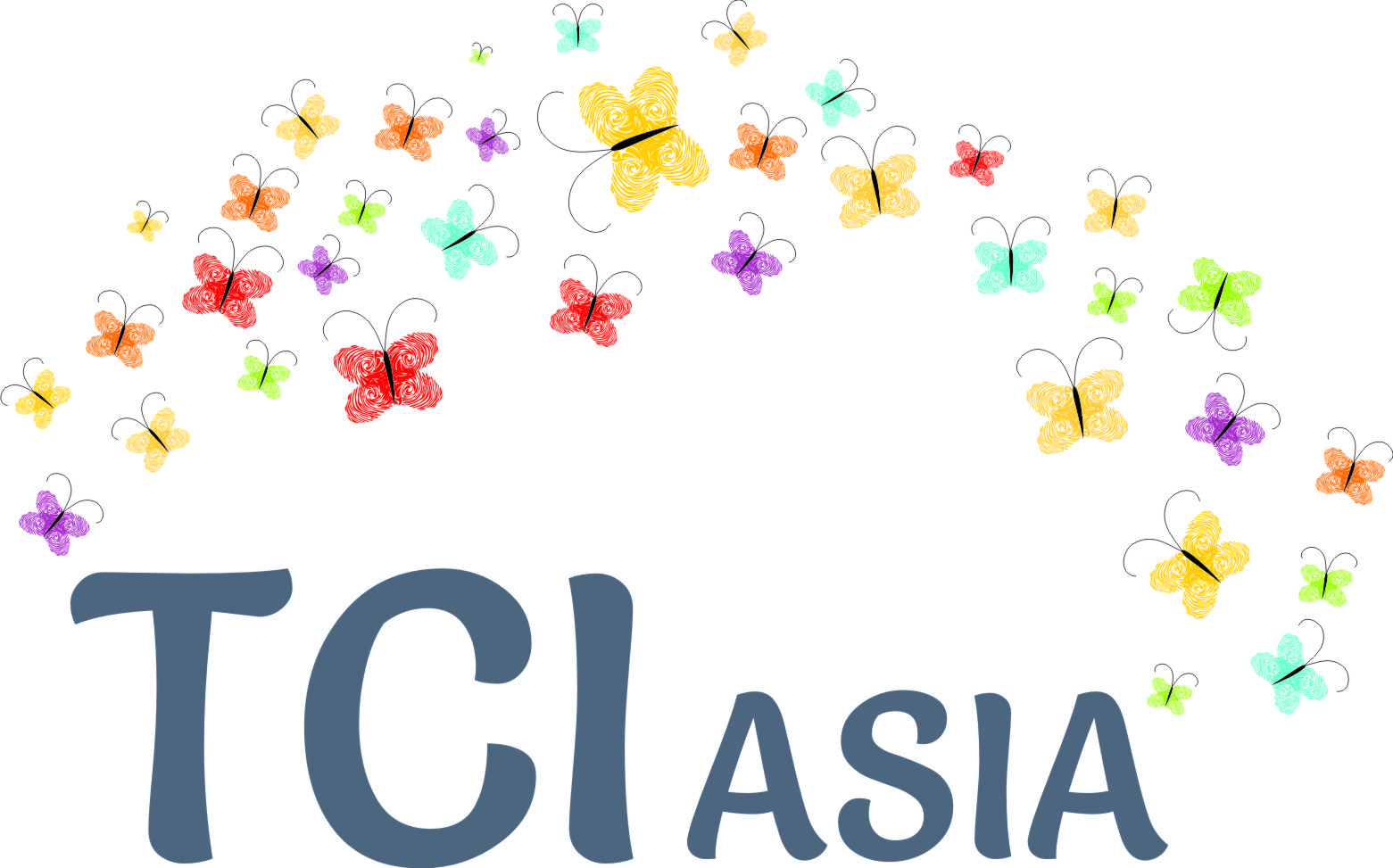 TCI Asia Plenary in Bali, August 2018[in partnership with Indonesian Mental Health Association, Bapu Trust and International Disability Alliance; and support of Open Society Foundation and CBM-Australia].Proposed draft proceedingsDates : 27-28-29 August 2018.  30th- Steering Committee meeting.Format of the plenary:As has become a norm, the plenary format will have the following elements: Pre-preparation for new country members (26th mid-afternoon) and 'catching up' sessions in the eveningsMarket Place (Country status reports on status of persons with psychosocial disabilities)Capacity building and learning cycles on Inclusion(Presentation of Inclusion synthesis report; Dialogue on WHO Quality Rights; focus on mainstreaming of persons with psychosocial disabilities in different development areas) Proceedings of TCI Asia on organizational matters: (AGM simulation and testing format; Refreshing Code of Conduct; Approval of TCI Asia Pacific and decision on logo; Sharing 1 year works and budgets; Memberships status; New members to SC; Way forward); News on registration and issues thereofThis year, additionally, there will be a steering committee meeting, of country members, and where needed their deputies; Platform for dialogue with technical assistance agencies and other stakeholders from the cross-disability movement, if budgets permitCountry mobilisation for Bali Plenary:  Countries including, Malaysia, Singapore, Nepal, Japan, Indonesia, Philippines, SriLanka, India, China, Pakistan, South Korea, Bangladesh, HongKong, Taiwan, Vietnam, Thailand, Fiji, MyanmarProvisional agendaThematic sessions: Below is a short and provisional  description of  the different sessions planned for the convening. It is important that members of the steering committee contribute to the facilitation of those sessions. Please indicate your interest for contributing or facilitating one or several sessions. Ideally, a diversity of steering committee members would be involvedPlenary sessions descriptionReframing the momentum This session will tackled  the key  issues promoted by TCI Asia. It will go back to the original charter of TCI Asia and describe the path achieved since. It will articulate the key steps that are required to reframe the political and donors discussions around mental-health towards inclusive development and inclusive communities and  will serve as a background for the overall convening. It will emphasise new ways of articulating questions (For example, when people discuss "how many psychiatrists are there?" wewill ask, "how many support persons are there?" etc). It will put emphasis on the imperative of working on the inclusion of person with psychosocial disabilities in all areas off inclusive development. The session will emphasize the need to understand "inclusion" as a vital practice in community development. Update from global levelThe session will recap the updates related to TCI Asia engagement at global level including the 11th Conference of States Parties (COSP),  the consultations on mental-health and Human Rights as well as on the right to health of person with disabilities that took place  in Geneva.We will share the different on-going processes such as the globe summit on mental health planned for fall 2018 in London.Inclusion reportThe session will cover the presentation of the inclusion report developed by TCI-Asia covering what means 'inclusion' for persons with psychosocial disabilities, scope of legal harmonisation for Asian region, public budget- a case study,Community service for inclusion  and other learnings on Inclusion.Human Rights  based servicesThis session will address the requirement of human rights based services. Many countries are working on so-called CRPD  compliance before but it appears are there is either a lack of understanding or confusion on the exact requirements to achieve such compliance.  The session will allow exchange between participants on those trends and seek to identify  best ways to ensure the newly developed services are truly grounded on human rights.Work and EmploymentThe session will explore the different issues related to access to employment as well as inclusion of person with psychosocial disability in work and livelihood programs. As for other sessions of the second day there will be a short introduction of key concepts and issues following by open exchange with the participants. This session should  allow  identification of research topics or further capacity building needs to support TCI members in this field.Social Protection (housing…) This session will cover the different aspect of social protection that could be supporting of inclusion of person with psychosocial disabilities; as well as the specific issues undermining access to social protection, in different country scenarios. It will tackle  cash  transfer, in kind support, health insurance housing and other type of schemes. It will be the opportunity for members to share  their concerns, practices and experiences in advocacy related to social protection reforms.Kenya case studyTaking advantage of Michael Njenga, from USP-Kenya,  the session will present the context,  challenges and successes of  advocacy of persons with psychosocial disabilities in  Kenya, with regards to legal harmonisation and budget among others.. It will also provide the opportunity  for Michael to share the experience of peer support services at community level.Self PreservationThis workshop willy and opportunity to share the different practices of TCI members  related to self-preservation. It will offer a space to share  specific practices, individual or collective  such as arts based therapy but also  traditional and cultural practices that offer effective support and relief.Adoption of Bali declarationIt is proposed that as a conclusion off the convening DCA Asia becoming TCA Asia-Pacific adopt  the declaration promoting the values goals and key asks  of the organisation. This declaration would become  the platform for regional and global advocacy. In particular the declaration would be TCI Asia-Pacific  contribution to the upcoming Global Summit on mental health  among others. Parallel workshop descriptionReview of QualityRights WHO package The workshop we present the review of the WHOQuality rights  package made by Yeni Rosa and Janice Cambri. It will offer the opportunity of exchange to consider under which conditions TCI Asia would support they use of WHO QR.Special Rapporteurs reports (DaniusPuras and Catalina Devandas)The workshop with present  the Report of the special rapporteur on the right to health on mental health as well as the report off the special rapporteur on rights of Persons with disabilities related to legal capacity.  Those two documents provide  important elements for national and regional advocacy.Advocacy for changeThis workshop Will focus on experience of members in their advocacy efforts. it will offer opportunity to exchange between members and try to identify the facilitators and obstacles to advocacy it will serve as a  background for the second and  third dayCommunity support systemsThis workshop we look at the different elements of support that needs to be available in the community. It will offer the opportunity to present  and exchange on members’ practices in the field. It will also look and a necessary condition that would help development and scaling up  of community services.Children with disabilities To some extent as the movement is mostly let by adults with psychosocial disability,  it may seem  that little attention have been paid to children with psychosocial disabilities. The workshop Will be a first attempt for TCI Asia members  to consider the key issues and the possible next steps.Women with psychosocial disabilities ( sexual and reproductive  rights, gender equality)  The workshop will be the opportunity  to tackle  medical discriminations and specific issues faced  by women  with psychosocial disability. This will include sexual and reproductive rights as well as mainstreaming off disability in gender equality and women empowerment’s movements. Disability assessment and determination This session we look at the specific issues related to disability assessment and eligibility determination for social protection programs. In most countries disability assessment for persons with psychosocial disabilities is supposed to be carried out by a psychiatrist. This tremendously reinforces the gatekeeping role of the mental health system. The session will seek to identify possible and credible  alternative that could be advocated for.Legal harmonisationThe workshop will be looking at the progress and challenges relating to legal harmonisation in Asia in the last three years. It will consider disability rights legislation as well as mental health laws. Public financingBased on the work of TCI Asia and EQUALS,  the workshop will  consider the key elements of that the financing impacting inclusion of person with psychosocial disabilities. It will offer an introduction to CRPD compliance budget advocacy and allow sharing of experience by members.Asean/Mental Health Movement/Pacific Those parallel working groups will focus on exploring engagement opportunities with the ASEAN and the Asean Disability forum,  the Mental health movement at regional and national level and with the Pacific region.Sunday 26 augustMonday 27th Monday 27th Tuesday 28th Tuesday 28th Wednesday 29th Wednesday 29th Wednesday 29th Thursday 30th09.00-09.50ARRIVAL Introduction and Market place  Introduction and Market place E. Work and employment E. Work and employment H. Self preservationH. Self preservationH. Self preservationSTEERING COMMITTEE10.05-11.00ARRIVALA. Reframing the momentum(S) A. Reframing the momentum(S) 5. Children with psycho-social 6. HealthMH movement ASEANPacific STEERING COMMITTEEARRIVALBreakBreakBreakBreakBreakBreakBreakSTEERING COMMITTEE11.15-11.55ARRIVALB. Updates from the Global level B. Updates from the Global level F. Social protection (cash benefit, social housing..)F. Social protection (cash benefit, social housing..)I. Adoption of the Bali declarationI. Adoption of the Bali declarationI. Adoption of the Bali declarationSTEERING COMMITTEE12.00-13.00ARRIVAL1. WHO Quality rights 2. Special rapporteur report 7. Women with disabilities 8. Disability determination Plenary DecisionsPlenary DecisionsPlenary DecisionsSTEERING COMMITTEELunchLunchLunchLunchLunchLunchLunch14.15-15.053pm -6pm INDUCTION NEW MEMBERS
What is TCI?
CRPD
Art 19
Transformative services
…C. The inclusion report(s)C. The inclusion report(s)G. Kenya case study G. Kenya case study STEERING COMMITTEESTEERING COMMITTEESTEERING COMMITTEE15.15-16.153pm -6pm INDUCTION NEW MEMBERS
What is TCI?
CRPD
Art 19
Transformative services
…D. Human rights based services for inclusionD. Human rights based services for inclusion9. Legal issues 10. Public financing  STEERING COMMITTEESTEERING COMMITTEESTEERING COMMITTEE3pm -6pm INDUCTION NEW MEMBERS
What is TCI?
CRPD
Art 19
Transformative services
…BreakBreakBreakBreakSTEERING COMMITTEESTEERING COMMITTEESTEERING COMMITTEE16.30-17.303pm -6pm INDUCTION NEW MEMBERS
What is TCI?
CRPD
Art 19
Transformative services
…3. Advocacy for change  4. Community support system Feedback groups in plenary on cross cutting issues 
Preparation planning and decision plenary  Feedback groups in plenary on cross cutting issues 
Preparation planning and decision plenary  STEERING COMMITTEESTEERING COMMITTEESTEERING COMMITTEEPreparation SOCIAL EVENT SOCIAL EVENT Preparation of the declarationPreparation of the declarationDinner Steering committeeDinner Steering committeeDinner Steering committee